The Fund's goal is to achieve growth of the Fund's value in the medium to long term.The Fund invests in shares of large companies, which may be located in developed countries worldwide.The Investment Manager selects stocks of companies using the Osmosis Model of Resource Efficiency (the "MoRE Model"). The MoRE Model has been developed by the Investment Manager to rate companies on resource efficiency by compiling information on energy, waste and water. The Fund has a global investment strategy, with no particular target in relation to any industrial, geographic or other market sectors.The Fund may also invest up to 10% of its net aset value in cash equivalents and money market instruments. The Fund may also invest up to 10% of its net asset value in collective investment schemes.The Fund may invest in limited Financial Derivatives ("FDIs") for investment purposes and efficient portfolio management, including for hedging purposes.The Fund's base currency is US dollars.Portfolio transaction costs may have an impact on the Fund's performance. Portfolio transaction costs are paid out of the assets of the Fund, in addition to the charges set out below.This Fund is actively managed in reference to the MSCI World Index (the "Benchmark") by virtue of the fact that the investment objective of the Fund is to outperform the Benchmark. The Investment Manager has discretion to invest in securities not included in the Benchmark at any time in order to take advantage of investment opportunities. The investment strategy will restrict the extent to which the Fund's holdings may deviate from the Benchmark. This deviation may be material.Any income arising from the Fund will be reinvested and it is not  intended that the Fund will pay dividends.Unless otherwise defined in this document, all words and expressions defined in the Fund's current Prospectus shall have the same meaning herein.You may buy and sell shares in the Fund on any day (except Saturday  or Sunday) on which banks in Ireland and England are generally open  for business.Please refer to the "Investment Objectives and Policies" section of the Prospectus for further information.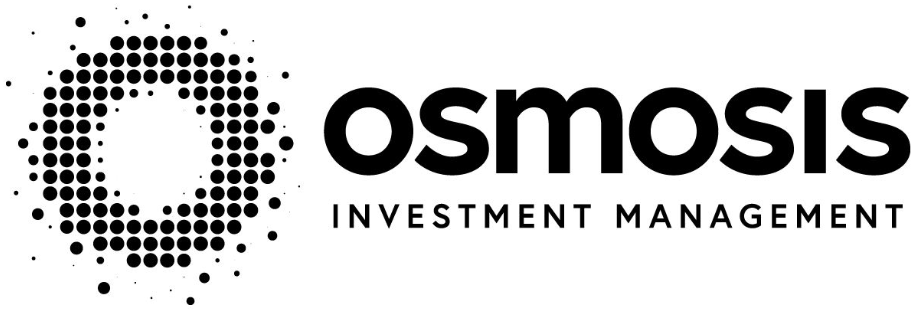 Key Investor InformationThis document provides you with key investor information about this Fund. It is not marketing material. The information is required by law to help you understand the nature and the risks of investing in this Fund. You are advised to read it so you can make an informed decision about whether to invest. Osmosis Resource Efficient Core Equity Funda sub-Fund of Osmosis ICAV ("THE ICAV")(ISIN: IE00BKS7KY65, Share Class: D EUR)This Fund is managed by Prescient Fund Services (Ireland) Limited (The "Manager")Objectives and Investment PolicyRisk and Reward Profile of the FundIn addition to the risk captured by the indicator, the overall Fund value may be considerably affected by:Equity Risk - the Fund invests in shares of companies, and the value  of these shares can be negatively affected by changes in the company  or its industry or the economy in which it operates.Exchange Rate Risk - changes in exchange rates between the currencies of investments held by the Fund and the Fund's base currency may negatively affect the value of an investment.Operational Risk - the Fund is subject to the risk of loss resulting from inadequate or failed internal processes, people or systems or those of third parties such as those responsible for the custody of its assets.Liquidity Risk - the risk stemming from the lack of marketability of an investment that cannot be bought or sold quickly enough to prevent or minimise a loss.Derivatives Risk - Derivatives are highly sensitive to changes in the value of the assets which they are based on.Please refer to the "Risk Factors" section of the Prospectus for further information - see under "Practical Information" for how to obtain a copy.Charges for the FundThese charges are used to pay the costs of running the Fund, including the costs of marketing and distribution. These charges reduce the potential growth of your investment.You can find more details about the charges in the section of the Fund's Prospectus entitled Fees and Expenses.Past PerformanceThe chart shows the Fund's annual performance in USD for each full calendar year over the period displayed in the chart.  It is expressed as  a percentage change of the Fund's net asset value at each year-end.The Fund was launched in 2017 and this share class was launched in 2018.Performance is shown after deduction of ongoing charges. Any entry/exit charges are excluded from the calculation.Past performance is based on the net asset value (NAV) of the Fund  and is not a reliable indicator of future resultsPractical InformationFund Depositary: Northern Trust Fiduciary Services (Ireland) Limited

Further Information: Copies of the Prospectus and the annual and half-yearly reports of Osmosis ICAV. (the "ICAV") are available in English and may be obtained, free of charge, from "the Manager" at 35 Merrion Sq East, Dublin 2, Ireland or by visiting www.prescient.ie.


Share Price / NAV: The net asset value of the Fund is calculated in EUR. The unit prices are published in EUR on each Business Day. The prices are available from the Investment Manager and the Manager during normal business hours and will be published on Prescient Fund Services (Ireland)'s website at www.prescient.ie.


Taxation: The Fund is subject to tax laws and regulations of Ireland. Depending on your home country of residence, this might have an impact on your investment. For further details, please speak to an adviser.Switches: You are entitled to switch your shares to shares in the same class of another sub-Fund of the ICAV, subject to the sub-Fund's switching charge - see under "Charges for this Fund". Please refer to the Prospectus for further information on how to switch.


Fund Structure: This document describes a share class of Osmosis Resource Efficient Core Equity Fund, a sub-Fund of the ICAV. The assets and liabilities of each sub-Fund of the ICAV are segregated subject to the provisions of Irish law. The Prospectus and Periodic Reports are prepared for the entire ICAV. You can find out more information about the ICAV in the Prospectus.Remuneration: Details of the up-to-date remuneration policy of the Manager, including, but not limited to, a description of how remuneration and benefits are calculated, the identity of persons responsible for awarding the remuneration and benefits including the composition of the remuneration committee, if any, are available at www.prescient.ie. A paper copy of the remuneration policy will be made available free of charge upon request from the Manager.


Responsibility for Information: The Manager may be held liable solely on the basis of any statement contained in this document that is misleading, inaccurate or inconsistent with the relevant parts of the Prospectus for the Fund.The ICAV is authorised in Ireland and approved by the Central Bank of Ireland. The Manager is authorised in Ireland and regulated by the Central Bank of Ireland. This Key Information Document is accurate as at 08 February 2024.The ICAV is authorised in Ireland and approved by the Central Bank of Ireland. The Manager is authorised in Ireland and regulated by the Central Bank of Ireland. This Key Information Document is accurate as at 08 February 2024.The ICAV is authorised in Ireland and approved by the Central Bank of Ireland. The Manager is authorised in Ireland and regulated by the Central Bank of Ireland. This Key Information Document is accurate as at 08 February 2024.